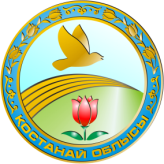 БАСПАСӨЗ ХАБАРЛАМАСЫ«Наурыз достарын шақырады»V халықаралық хореографиялық өнер фестиваліӨткізу күні мен уақыты: 20  наурыз сағат 15.00-де – фестивальдің салтанатты ашылуы;21  наурыз сағат 12.00-де – жеңімпаздарды марапаттау рәсімі және Гала-концерт. Өткізу орны:Қостанай қаласы, Жастар Сарайы Юбилейный шағын ауданы, 56 ғимарат 	2024 жылғы 20-21 наурызда Қостанай қаласында Наурыз мейрамы аясында «Наурыз достарын шақыры» V халықаралық халық би фестивалі өткізіледі. Фестивальдің негізгі миссиясы түркі халықтарының ұлттық мәдениеттерін жаңғырту, сақтау, дамыту және халықаралық ынтымақтастықты нығайту болып табылады.Құрылтайшылар мен ұйымдастырушылар:Фестивальді ұйымдастырушылар-Қостанай облысының әкімдігі, Қостанай қаласының әкімдігі, Қостанай облысының білім басқармасы, Қостанай облысының мәдениет басқармасы.Фестивальдің мақсаттары мен міндеттері: Қазақстанның заманауи мәдениеті мен хореографиялық өнерін дәріптеу;балалар мен жастардың хореографиялық шығармашылығын насихаттау және қолдау;ұлтаралық қатынастар мәдениетін дамыту;жалпыадамзаттық құндылықтар, шығармашылық және кәсіби бәсекеге қабілеттілік негізінде балалар мен жастардың өзін-өзі жүзеге асыруы.	2024 жылғы фестивальге Қырғызстан (Бішкек қ.), Өзбекстан (Ташкент қ.), Башқұртстан (Стерлитамак қ.), Татарстан (Қазан қ.), Челябинск қ., Қазақстан және Қостанай облыстарының балалар-жасөспірімдер хореографиялық ұжымдары қатысады деп жоспарлануда.Облыстың БАҚ журналистерін осы іс-шараға қатысуға «Наурыз достарын шақырады» халықтық би фестиваліне ақпараттық қолдау көрсетуге шақырамыз.Қосымша ақпарат: Фестивальдің көркемдік жетекшісі-Фахрутдинов Шамиль Абдрахманович;Телефон: 8 (7142) 391 132; ұялы телефон: +77023067069WhatsApp: +7 777 508 78 44 (Азамат). + 7 7470540958 (Айжан)Email: ans_karnaval@mail.ruПРЕСС-РЕЛИЗV международный фестиваль хореографического искусства«Наурыз достарын шақырады»Дата и время проведения: 20 марта в 15.00 часов — торжественное открытие Фестиваля;21 марта в 12.00 часов — Церемония награждения победителей и Гала-концерт. Место проведения:Город  Костанай, Жастар Сарайы микрорайон Юбилейный, здание 56	V Международный фестиваль народного танца  «Наурыз достарын шақырады» проводится 20-21 марта 2024 года в городе Костанае в дни празднования Наурыз мейрамы. Основной миссией Фестиваля является возрождение, сохранение, развитие национальных культур тюркских народов и укрепление международного сотрудничества. Учредители и организаторы:Организаторы фестиваля - акимат Костанайской области, акимат г. Костанай, Управление образования Костанайской области, Управление культуры Костанайской области. Цели и задачи Фестиваля: популяризация современной казахстанской культуры и хореографического искусства Казахстана;пропаганда и поддержка детского и молодежного хореографического творчества;развитие культуры межнациональных отношений;самореализация детей и молодежи на основе общечеловеческих ценностей, творческой и профессиональной конкурентоспособности.	В фестивале 2024 года планируется участие детско-юношеских хореографических коллективов из Киргизии (г. Бишкек), Узбекистана (г. Ташкент), Башкирии                            (г. Стерлитамак), Татарстана (г. Казань) г. Челябинска, Казахстана и Костанайской области.Приглашаем журналистов СМИ области принять участие в этом мероприятии оказать информационную поддержку фестивалю «Наурыз достарын шақырады».Дополнительная информация: Художественный руководитель фестиваля - Фахрутдинов Шамиль Абдрахманович;Телефон: 8 (7142) 391 132; мобильный телефон: +77023067069WhatsApp: +7 777 508 78 44 (Азамат). + 7 7470540958 (Айжан)Email: ans_karnaval@mail.ru